1. Infinitive verbs:In Spanish, infinitives always end in -ar, -er or -ir. In English, "infinitive" is usually used to refer to the "to + verb" form of the verb such as "to run" or "to eat. Examples:2. Infinitive verb vs conjugated verb:3. Conjugation AR, ER, IR  verbs:                 Step 1:   Find the infinitive          Comprar        Step 2:   Drop the ‘AR’ to leave the STEM       comprar       compr                 Step 3:   Add the new ending        Yo compro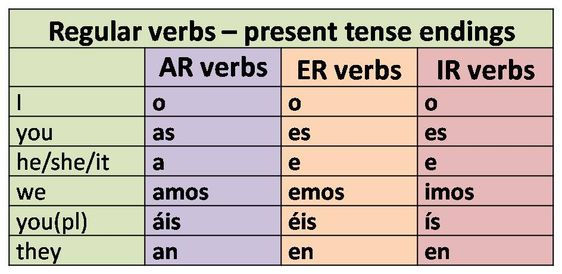 Regular verbs have the same stem and when conjugated the stem keeps the same only the endings change.           AR				    ER					IR Conversation and practice: Translate in spanish with the correct conjugations.  Example:         What are you taking (llevar) to the party?         ¿Que llevas a la fiesta?    What do you (formal) cook (cocinas)?                       ¿What do they eat (comer)?How do you learn (aprender) Spanish?At what time does she leaves (salir) ?What do they need (necesitar)?Where do they study (estudiar)?We dance (bailar) every weekend. 
         Example  COMPRAR                           Example  PODER			                 Example  MENTIR                          Translate to Spanish with the correct conjugation.I travel 		8. You (formal) singWe eat		9. He worksThey arrive	10. They (M) drinkHe writes	11. I understandI wait	12. They (F) visitThey return	13. We work 4. Useful Prepositions: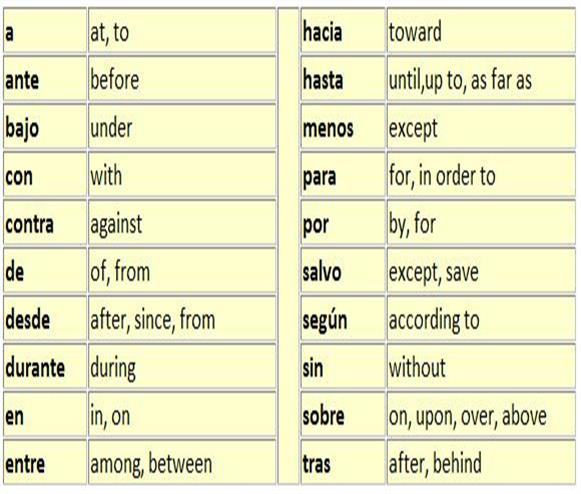                                 Preposition Uses:

    	   	  1) Preposition +  noun:
                       		 Contra mi auto / against my car
                      	 	 Sin dinero / without money

       		  2) Preposition + pronoun:
                       		 Para mí / for me
                        		Entre nosotros / among us

        		 3) Preposition + infinitive:
                       		 Sin comer / without eating

      		   4) Verb + Preposition:
                      		 Viniendo de lejos / coming from far away
                       		 Voy hacia la locura / I am going crazyHow to use prepositions in SpanishPrepositions in Spanish are pretty easy to understand as they often function in almost the same way as they do in English language. Here are some examples on how to use them in a sentence1.English: I (subject) am going (verb) to (preposition) the store (prepositional         object).  Spanish: Yo (subject) voy (verb) a (preposition) la tienda (prepositional object).2. Atlanta es la capital de Georgia.    Atlanta is the capital of Georgia.3. Ella es de Uruguay.    She is from Uruguay.4. Está en mi mochila.    It is in my backpack.5. Trabajo con los estudiantes     I work with the students6. Viví en México hasta el quinto grado    I have been living in Mexico until fifth gradePractice: Translate to Spanish:The good ones are fighting(peleando) against the bad ones. I don’t go out without my phone.This present (regalo) is for youI don’t eat meat during the lentThe store is between those two housesEnglish infinitiveSpanish infinitiveto hugabrazarto eatcomerto openabrirInfinitive verbSubject pronounConjugated verbcomprar (to buy)yo     yo comprocorrer (to run)tú     tu corresestudiar (to study)él, ella, usted      el, ella, Ud, estudiacreer (to believe)nosotros      nosotros creemospreguntar (to ask)ustedes      ustedes preguntanllamar (to call)ellos      ellos llamanamarto lovecomerto eatvivirto livecomprarto buycrecer to growescribirto writeestudiarto studyaprenderto learnsubirto go up/climbcaminarto walkcojerto grababrirto opennecesitarto needcorrerto runasistirto attendviajarto traveldeberto oweexigirto demandbuscarto look fortemerto fearexistirto existpensarto thinkescogerto chooseaplaudirto clapllevarto carry/take/wearaprenderto learnasistirto attendabrazarto hugvender to salepermitirto allowYo    ONosotros       amosTu    as    Vosotros        áisÉElla     aUsted UstedesEllos               anellasYo    ONosotros    emosTu    es    Vosotros    éisÉlElla   eUsted UstedesEllos           enellasYo      ONosotros   imosTu      es    Vosotros   ísÉLElla     eUsted UstedesEllos           enellasabrazar to hugexplicarto explainaprenderto learnayudar to helpganarto winbeberto drinkbailarto dancegastarto spendcomerto eatbesar to kisshablarto talk/speakcomprender  to understandbuscarto look forlimpiarto cleancorrerto runcambiarto changellamarto callcreerto believecantarto singllegarto arriveleerto readcomprarto buyllevarto wearaprenderto learncontestarto answermirarto watch/look atabrirto open    descansarto restnadarto swimdecidirto decide dibujarto drawpreguntarto askdiscutirto discuss enviarto sendregresarto returnescribirto write escucharto listentrabajarto workrecibirto receive esperarto wait forviajar to travelsubir  to climb/go up estudiarto studyvisitarto visitvivirto live